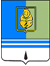 ПОСТАНОВЛЕНИЕАДМИНИСТРАЦИИ ГОРОДА КОГАЛЫМАХанты-Мансийского автономного округа – ЮгрыОт   «24»       января__   _2017 г.				                           № _118_Об итогах работы по воинскому учётуи бронированию граждан, пребывающих в запасе Вооружённых Сил Российской Федерации,в организациях, расположенных на территории города Когалыма, за 2016 год и задачах на 2017 годВо исполнение Федеральных законов от 31.05.1996 №61-ФЗ                               «Об обороне», от 26.02.1997 №31-ФЗ «О мобилизационной подготовке и мобилизации в Российской Федерации», от 28.03.1998 №53-ФЗ «О воинской обязанности и военной службе», постановления Правительства Российской Федерации от 27.11.2006 №719 «Об утверждении Положения о воинском учёте», постановления Межведомственной комиссии по вопросам бронирования граждан, пребывающих в запасе, от 03.02.2015 № 664с «Об утверждении Инструкции по бронированию граждан Российской Федерации, пребывающих в запасе Вооруженных Сил Российской Федерации, федеральных органов исполнительной власти, имеющих запас и работающих в органах государственной власти, органах местного самоуправления и организациях на период мобилизации и на военное время», в целях повышения качества и дальнейшего совершенствования работы в области воинского учёта и бронирования граждан, пребывающих в запасе Вооружённых Сил Российской Федерации в организациях города Когалыма:1. Принять к сведению информацию комиссии муниципального образования Ханты-Мансийского автономного округа – Югры городской округ Когалым по бронированию граждан, пребывающих в запасе (далее – комиссия по бронированию ГПЗ) о состоянии воинского учёта и бронирования граждан, пребывающих в запасе Вооруженных Сил Российской Федерации и работающих в организациях, расположенных на территории города Когалыма согласно приложения к настоящему постановлению.2. Рекомендовать:2.1. Руководителям организаций города Когалыма независимо от форм собственности и ведомственной принадлежности:2.1.1. обеспечить ведение воинского учёта граждан в организациях в соответствии с действующим законодательством Российской Федерации; 2.1.2. привести количество работников, осуществляющих воинский учёт, в соответствие с постановлением Правительства Российской Федерации от 27.11.2006 №719 «Об утверждении Положения о воинском учёте»;2.1.3. представлять в течение месяца со дня регистрации в налоговых органах карточку учёта организации по форме №18, в соответствии с Инструкцией по бронированию на период мобилизации и на военное время граждан Российской Федерации, пребывающих в запасе Вооруженных Сил Российской Федерации, федеральных органов исполнительной власти, имеющих запас и работающих в органах государственной власти, органах местного самоуправления и организациях, утверждённой постановлением Межведомственной комиссии по вопросам бронирования граждан, пребывающих в запасе от 03.02.2015 №644 (далее - Инструкция по бронированию), в специальный сектор Администрации города Когалыма и Военный комиссариат города Когалым Ханты-Мансийского автономного округа - Югры;2.1.4. исключить случаи приёма на работу граждан, не состоящих на воинском учёте;2.1.5. обеспечить полноту и качество воинского учёта граждан, пребывающих в запасе, и граждан, подлежащих призыву на военную службу, из числа работающих в организации;2.1.6. организовать обучение работников, осуществляющих воинский учет и бронирование граждан, пребывающих в запасе, в течении 2017 года в Институте специальной подготовки Академии гражданской защиты МЧС России;2.1.7. представлять ежегодно, в срок до 15 ноября в комиссию по                   бронированию ГПЗ (ул. Дружбы народов,7 каб. №115) отчёт о численности работающих и гражданах, пребывающих в запасе формы № 6 и карточку учёта организации формы №18.2.2. Руководителям организаций, где ведётся бронирование граждан, пребывающих в запасе обеспечить:2.2.1. своевременное оформление бронирования граждан, пребывающих в запасе, за организацией на период мобилизации и на военное время;2.2.2. проведение анализа обеспеченности организации трудовыми ресурсами;2.2.3. ежегодное предоставление, в срок до 25 ноября, в комиссию по бронированию ГПЗ (ул. Дружбы народов,7 каб. №115) отчёт о численности работающих и забронированных граждан, пребывающих в запасе (форма №6), доклад (пояснительную записку) о состоянии работы по бронированию ГПЗ и сведения об обеспеченности трудовыми ресурсами (руководителями, специалистами, квалифицированными рабочими и служащими) из числа граждан, пребывающих в запасе, на период мобилизации и на военное время (форма №19).2.3. Военному комиссариату города Когалым Ханты-Мансийского автономного округа – Югры (И.Л.Пакулев):2.3.1. в соответствии с утверждённым военным комиссариатом города Когалым Ханты-Мансийского автономного округа - Югры планом проверок организаций на 2017 год, осуществлять проведение проверок предприятий, учреждений и организаций города Когалыма;2.3.2. во исполнение требований Инструкции по бронированию, разрабатывать и представлять в комиссию по бронированию ГПЗ предложения, направленные на совершенствование работы по бронированию граждан, пребывающих в запасе;2.3.3. организовать обмен опытом среди военно-учетных работниковпо вопросам воинского учета и бронирования граждан, пребывающих в запасе.3. Комиссии по бронированию ГПЗ (Л.Н.Атанова) в рамках своих полномочий:3.1. Осуществлять учёт всех организаций, расположенных на территории города Когалыма, путём формирования и ведения картотеки учёта организаций (форма №18);3.2. Осуществлять организацию и методическое руководство работами по воинскому учёту и бронированию граждан, пребывающих в запасе в органах местного самоуправления города Когалыма и в организациях, деятельность которых связана с деятельностью органов государственной власти Ханты-Мансийского автономного округа – Югры, органах местного самоуправления города Когалыма или которые находятся в сфере их ведения;3.3. Осуществлять контроль за правильностью и полнотой бронирования граждан, пребывающих в запасе, в организациях, расположенных на территории города Когалыма;3.4. Совместно с военным комиссариатом города Когалым                          Ханты-Мансийского автономного округа – Югры проводить качественное обучение военно-учётных работников подразделений (или специально назначенных работников), осуществляющих бронирование граждан, пребывающих в запасе, в организациях, расположенных на территории города Когалыма.4. Опубликовать настоящее постановление и приложение к нему в газете «Когалымский вестник» и разместить на официальном сайте Администрации города Когалыма в сети «Интернет» (www.admkogalym.ru).5. Контроль за выполнением постановления возложить на заместителя главы города Когалыма С.В.Подивилова.Глава города Когалыма			                                Н.Н.ПальчиковПриложениек постановлению Администрациигорода Когалымаот 24.01.2017 №118Информациякомиссии муниципального образования Ханты-Мансийского автономного округа – Югры городской округ город Когалым по бронированию граждан, пребывающих в запасе о состоянии воинского учёта и бронирования граждан, пребывающих в запасе Вооруженных Сил Российской Федерации и работающих в организациях, расположенных на территории города КогалымаВоинский учёт и бронирование граждан, пребывающих в запасе Вооружённых Сил Российской Федерации, осуществляется в соответствии с Конституцией Российской Федерации, Федеральными Законами от 31.05.1996    №61-ФЗ «Об обороне», от 26.02.1997 №31-ФЗ «О мобилизационной подготовке и мобилизации в Российской Федерации», от 28.03.1998 №53-ФЗ «О воинской обязанности и военной службе», постановлениями Правительства Российской Федерации от 27.11.2006 №719 «Об утверждении Положения о воинском учёте», постановлением Межведомственной комиссии по вопросам бронирования граждан Российской Федерации, пребывающих в запасе Вооружённых Сил Российской Федерации, федеральных органов исполнительной власти, имеющих запас, и работающих в органах государственной власти, органах местного самоуправления и организациях от 03.02.2015 №644с «Об утверждении Инструкции по бронированию граждан Российской Федерации, пребывающих в запасе Вооружённых Сил Российской Федерации, федеральных органов исполнительной власти, имеющих запас, и работающих в органах государственной власти, органах местного самоуправления и организациях, на период мобилизации и на военное время».Основными целями и задачами воинского учёта являются:- обеспечение в периоды мобилизации, военного положения и военного времени потребностей органов государственной власти, органов местного самоуправления и организаций в трудовых ресурсах путем закрепления (бронирования) за ними необходимого количества руководителей и специалистов из числа граждан, пребывающих в запасе, работающих в этих органах и организациях;- обеспечение исполнения гражданами воинской обязанности, установленной законодательством Российской Федерации;- документальное оформление сведений воинского учёта о гражданах, состоящих на воинском учёте.Основной задачей бронирования граждан, пребывающих в запасе                      (далее – бронирование ГПЗ), является сохранение на период мобилизации и на военное время за органами государственной власти, органами местного самоуправления и организациями работающих в них руководителей, специалистов, квалифицированных рабочих и служащих из числа граждан, пребывающих в запасе, путем предоставления им отсрочек от призыва на военную службу по мобилизации и в военное время , а также от направления их для работы на должностях гражданского персонала Вооруженных Сил.В целях обеспечения на период мобилизации и на военное время деятельности органов местного самоуправления и организаций, расположенных на территории города Когалыма, а также в целях совершенствования работы по бронированию граждан, пребывающих в запасе Вооружённых Сил Российской Федерации, работающих в организациях, расположенных на территории города Когалыма, комиссией муниципального образования Ханты-Мансийского автономного округа – Югры городской округ город Когалым по бронированию граждан, пребывающих в запасе (далее – комиссия по бронированию ГПЗ) в 2016 году в соответствии с планом работы и мероприятий комиссии по бронированию ГПЗ запланированы и проведены следующие мероприятия:-4 заседания комиссии по бронированию ГПЗ, на которых рассматривались вопросы воинского учёта и бронирования граждан, пребывающих в запасе, принято 7 соответствующих решений и 2 распоряжения комиссии по бронированию ГПЗ;- 2 инструкторско-методических занятия с военно-учётными работниками организаций города Когалыма. Занятия проведены совместно с представителями военного комиссариата города Когалым Ханты-Мансийского автономного        округа – Югры (далее – ВК г. Когалым ХМАО-Югры), присутствовало 111 специалистов организаций, осуществляющих воинский учёт, в том числе бронирование ГПЗ. На занятиях особое внимание уделено подведению итогов работы за 2015 год, задачам на 2016 год, необходимости обеспечения правильности и полноты бронирования ГПЗ работающих в организациях, подведены итоги проверок состояния воинского учёта и бронирования ГПЗ работающих в организациях города Когалыма. До присутствующих доведены правила приёма заявок в конкурсную комиссию на лучшую организацию осуществления воинского учёта и бронирования граждан, пребывающих в запасе, состав, порядок составления и предоставления отчётных документов по бронированию граждан, пребывающих в запасе, акцентировано внимание военно-учётных работников на характерных ошибках и недостатках при составлении годовых отчётов;- в целях повышения уровня подготовленности руководящего состава и военно-учётных работников, сил и средств организаций города Когалыма к выполнению мероприятий по вручению удостоверений об отсрочке от призыва по мобилизации и в военное время забронированным гражданам, пребывающим в запасе Вооружённых Сил Российской, проведено 1 практическое занятие (тренировка) по вручению удостоверений об отсрочке от призыва по мобилизации и в военное время в организациях, расположенных на территории города Когалыма, где организовано бронирование ГПЗ и по переводу органов местного самоуправления и организаций на организационно-штатную структуру военного времени. К данному мероприятию было привлечено 148 сотрудников из 7 организаций различных форм собственности, расположенных на территории города Когалыма, осуществляющих бронирование граждан, пребывающих в запасе, по Перечням должностей и профессий;- индивидуальные занятия с военно-учётными работниками организаций по вопросам воинского учёта и бронирования ГПЗ;- подготовлено постановление Администрации города Когалыма от 08.02.2016 №264 «Об итогах работы по воинскому учёту и бронированию граждан, пребывающих в запасе Вооружённых Сил Российской Федерации, в организациях города Когалыма за 2015 год и задачах на 2016 год»;- особое внимание уделено контролю за правильностью и полнотой бронирования граждан, пребывающих в запасе, работающих в организациях города Когалыма, осуществляющих бронирование по Перечню должностей и профессий, в рамках своих полномочий;- проверки состояния воинского учёта и бронирования ГПЗ в организациях, расположенных на территории города Когалыма, совместно с ВК г. Когалым ХМАО-Югры охвачено 48 организаций (100% от плана), в том числе комплексных проверок – 9 (с оформлением актов проверок). По результатам проверок организации оценены следующим образом: «отлично» - 24 организаций, «хорошо» - 22 организаций, «удовлетворительно» - 2 организация.Основными недостатками в организации военно-учетной работы являются:- не систематическое предоставление в военные комиссариаты сведений о принятых на работу (уволенных с работы) гражданах, пребывающих в запасе, и гражданах, подлежащих призыву на военную службу;- отсутствие приказов на организацию воинского учета на предприятии, на назначение и замещение работников, осуществляющих воинский учет, на проведение сверок военно-учетных данных, отметок о выполнении плана сверок, перечня цехов, отделов, участков;-некачественное оформление материала инструктажа при приеме на работу и расписок в приеме военно-учетных документов, некачественное проведение сверок военно-учетных данных карточек формы №-Т2 с военно-учетными документами граждан на предприятиях;- построение картотеки «Личные карточки работающих граждан, пребывающих в запасе» по форме №Т-2 не всегда соответствуют методическим рекомендациям ГШ ВС РФ от 2008 года.Итоги проверок отражены в журналах проверок состояния воинского учёта и бронирования граждан, пребывающих в запасе, комплексных проверок – в актах. Результаты проверок доведены до руководителей проверяемых организаций под подпись, установлены сроки для устранения выявленных недостатков. Информацию об устранении недостатков, выявленных в ходе проверки, военно-учётные работники организаций города представили члену комиссии по бронированию ГПЗ, военному комиссару г. Когалым Ханты-Мансийского автономного округа - Югры И.Л.Пакулеву в указанные сроки.Все запланированные на 2016 год работы и мероприятия комиссией по бронированию ГПЗ выполнены в полном объёме. В целях поддержания в актуальном состоянии сведений о воинском учёте граждан, содержащихся в личных карточках (форма Т-2) с документами воинского учёта военного комиссариата, в соответствии с планом сверок состояния воинского учёта на предприятиях, в организациях и учреждениях города, сотрудниками военного комиссариата города Когалым ХМАО-Югры проведены сверки          военно-учётных данных ГПЗ организаций с учётными данными военного комиссариата всего с 210 организациями (100% от плана).По данным военного комиссариата города Когалым ХМАО - Югры за 2016 год рассмотрено 32 дел об административных правонарушениях в области воинского учёта, вынесено 6 предупреждений, наложено 26 административных штрафа, на общую сумму 7800 рублей.В течение 2016 года прошли повышение квалификации по программе «Воинский учёт и бронирование граждан, пребывающих в запасе» 2 сотрудников следующих организаций:- в ФГБОУ ВПО «Академия гражданской защиты МЧС России» -специалисты - специалисты ООО «ЛУКОЙЛ-Западная» Сибирь, ТПП «Когалымнефтегаз» ООО «ЛУКОЙЛ-Западная Сибирь».В целях повышения эффективности функционирования государственной системы воинского учёта, совершенствования работы, порядка планирования и проведения мероприятий по осуществлению воинского учёта и бронирования граждан, пребывающих в запасе, среди организаций, расположенных на территории города Когалыма, проводится ежегодный городской смотр-конкурс на лучшую организацию осуществления воинского учёта и бронирования ГПЗ. Итоги смотра-конкурса подведены конкурсной комиссией, отражены в протоколе заседания комиссии от 21.11.2016 №6. Издано постановление Администрации города Когалыма от 24.11.2016 №2884 «Об итогах смотра-конкурса на лучшую организацию осуществления воинского учёта и бронирования граждан, пребывающих в запасе на территории города Когалыма».В смотре - конкурсе приняли участие семь организаций, расположенных на территории города Когалыма, независимо от форм собственности. По итогам смотра-конкурса комиссией определены организации-победители, а также лучшие работники, ведущие воинский учёт и бронирование ГПЗ: 1 группа (организации города Когалыма ведущие воинский учёт, в том числе бронирование ГПЗ):1 место – ТПП «Повхнефтегаз» ООО «ЛУКОЙЛ-Западная-Сибирь» (генеральный директор Валеев А.С., военно-учётный работник Лисовская И.А.);2 место – разделили ООО «Управление социальных объектов» (генеральный директор Попович Н.И., военно-учётный работник Изофатова Н.В.), ООО «Концессионная Коммунальная Компания» (генеральный директор Прусевич В.С., военно-учетный работник Вахитова И.Н.;3 место – ТПП «Когалымнефтегаз» ООО «ЛУКОЙЛ-Западная Сибирь» (генеральный директор Зубарев В.П., военно-учетный работник Воробьева Е.А., Лейфрид С.В.).2 группа (организации города Когалыма, ведущие только воинский учёт ГПЗ):1 место - ООО «ЛУКОЙЛ ЭПУ Сервис» (генеральный директор              Ельцов И.Д., военно-учётный работник Шаяхметова О.Н.);2 место - ООО «ЛУКОЙЛ-ЭНЕРГОСЕТИ» (начальник Западно-Сибирского регионального управления Хованский В.Г., военно-учётный работник               Воловик Л.М.);3 место – ЗАО «ЛУКОЙЛ-АИК» (генеральный директор Корунов А.А., военно-учётный работник Реклина К.П.).По итогам проведённой работы в 2016 году сделан вывод, что отрицательное влияние на эффективность работы системы бронирования оказывают текучесть кадров, отсутствие в организациях финансирования на повышение квалификации специалистов в специализированных учебных учреждениях, а также нарушение норм нагрузок специалистов, ответственных за ведение воинского учёта граждан, пребывающих в запасе, установленных постановлением Правительства Российской Федерации от 27.11.2006 №719 «Об утверждении Положения о воинском учёте».В целях совершенствования работы по бронированию граждан, пребывающих в запасе Вооруженных Сил Российской Федерации и работающих в организациях города Когалыма, комиссией по бронированию ГПЗ определены основные направления деятельности на 2017 год:- оказание методической помощи военно-учётным работникам (специалистам) по организации бронирования граждан, пребывающих в запасе, работающих организациях города; - осуществление контроля ведения, правильности и полноты бронирования граждан, пребывающих в запасе, работающих в органах местного самоуправления и подведомственных организациях города Когалыма, и осуществляющих бронирование по Перечню должностей и профессий, обеспеченностью организаций, продолжающих работу в военное время, трудовыми ресурсами на период мобилизации и на военное время;- участие в работе комиссии военного комиссариата города Когалым                ХМАО-Югры по проверке состояния работы по воинскому учёту и бронированию граждан, пребывающих в запасе, в организациях, расположенных на территории города Когалыма;- проведение инструкторско-методических занятий с военно-учётными работниками организаций и практических мероприятий по вручению удостоверений об отсрочке от призыва по мобилизации и в военное время в организациях, расположенных на территории города Когалыма, где организовано бронирование граждан, пребывающих в запасе.____________________________________